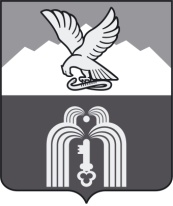 ИЗБИРАТЕЛЬНАЯ КОМИССИЯМуниципального образованияГОРОДА-КУРОРТА ПЯТИГОРСКАП О С Т А Н О В Л Е Н И Е15 августа 2016г.                                                                                        № 41/172г. ПятигорскО Порядке проведения жеребьевки для размещения наименований и эмблем избирательных объединений, зарегистрировавших списки кандидатов в депутаты Думы города Пятигорска пятого созыва по единому избирательному округу, в избирательном бюллетенеВ соответствии с пунктом 6 статьи 63 Федерального закона «Об основных гарантиях избирательных прав и права на участие в референдуме граждан Российской Федерации», частью 3 статьи 22 Закона Ставропольского края «О некоторых вопросах проведения выборов в органы местного самоуправления в Ставропольском крае»Избирательная комиссия муниципального образования города-курорта ПятигорскаПОСТАНОВЛЯЕТ:Утвердить Порядок проведения жеребьевки для размещения наименований и эмблем избирательных объединений, зарегистрировавших списки кандидатов в депутаты Думы города Пятигорска пятого созыва по единому избирательному округу, в избирательном бюллетене (прилагается).Настоящее постановление подлежит официальному опубликованию, размещению на сайте муниципального образования города-курорта Пятигорска в информационно - телекоммуникационной сети «Интернет» и вступает в силу со дня его подписания.Председатель                    							 А.В. ПышкоСекретарь 									           Е.Г. МягкихУТВЕРЖДЕНпостановлением избирательной комиссии муниципального образования города-курорта Пятигорскаот 15 августа 2016 года № 41/172ПОРЯДОКпроведения жеребьевки для размещения наименований и эмблем избирательных объединений, зарегистрировавших списки кандидатов в депутаты Думы города Пятигорска пятого созыва по единому избирательному округу, в избирательном бюллетенеЖеребьевка для размещения наименований и эмблем избирательных объединений, зарегистрировавших списки кандидатов в депутаты Думы города Пятигорска пятого созыва по единому избирательному округу, в избирательном бюллетене (далее – жеребьевка) проводится не позднее 28 августа 2016 года с участием уполномоченных представителей избирательных объединений, зарегистрировавших списки кандидатов в депутаты Думы города Пятигорска пятого созыва по единому избирательному округу. При проведении жеребьевки могут присутствовать представители средств массовой информации.Избирательные объединения, зарегистрировавшие списки кандидатов в депутаты Думы города Пятигорска пятого созыва по единому избирательному округу (далее – избирательные объединения), извещаются о месте, дате и времени проведения жеребьевки не позднее, чем за один день до дня проведения жеребьевки, путем размещения постановления избирательной комиссии муниципального образования города-курорта Пятигорска о проведении жеребьевки в общественно-политической газете «Пятигорская правда».Избирательные объединения, в письменном виде информируют избирательную комиссию муниципального образования города-курорта Пятигорска (далее – ИКМО) о количестве (не более двух) и составе уполномоченных представителей избирательных объединений, направляемых для участия в жеребьевке.ИКМО регистрирует до начала проведения жеребьевки прибывших для участия в ней уполномоченных представителей избирательных объединений.Жеребьевку проводят члены ИКМО с правом решающего голоса. Руководство жеребьевкой осуществляет председатель (в случае его отсутствия – заместитель председателя или секретарь) ИКМО, который оглашает ее результаты.Жеребьевка проводится методом случайной выборки номеров с применением конвертов, в которые помещаются листы бумаги с номерами. Осмотр каждого конверта и листов бумаги с номерами производится в присутствии уполномоченных представителей избирательных объединений.Жеребьевка проводится в последовательности, соответствующей хронологическому порядку регистрации списков кандидатов, путем выбора конверта. После извлечения из конверта лист бумаги с нанесенным на него номером демонстрируется присутствующим на жеребьевке и вносится в протокол (форма прилагается), который подписывается председателем (в случае его отсутствия – заместителем председателя или секретарем) ИКМО, членами ИКМО, участвующими в жеребьевке. Номера, нанесенные на листы бумаги, извлеченные из конвертов, соответствуют последовательности, в которой будут размещаться наименования и эмблемы избирательных объединений в избирательном бюллетене для голосования по единому избирательному округу на выборах депутатов Думы города Пятигорска пятого созыва. Номер, полученный избирательным объединением в результате жеребьевки, сохраняется до окончания избирательной компании.В случае отсутствия уполномоченных представителей избирательного объединения при проведении жеребьевки выбор конверта и извлечение листа бумаги с нанесенным на него номером, осуществляется членом ИКМО с правом решающего голоса, участвующим в жеребьевке, о чем делается запись в протоколе.По результатам жеребьевки ИКМО принимает постановление о порядке размещения наименований и эмблем избирательных объединений в избирательном бюллетене для голосования по единому избирательному округу на выборах депутатов Думы города Пятигорска пятого созыва. В случае регистрации списка кандидатов избирательного объединения по решению суда после проведения жеребьевки ему присваивается очередной порядковый номер без проведения дополнительной жеребьевки.Секретарь                                                                                               Е.Г. МягкихПРИЛОЖЕНИЕк Порядку жеребьевки для размещения наименований и эмблем избирательных объединений, зарегистрировавших списки кандидатов в депутаты Думы города Пятигорска пятого созыва по единому избирательному округу, в избирательном бюллетенепротоколо результатах проведения жеребьевки для размещения наименований и эмблем избирательных объединений, зарегистрировавших списки кандидатов в депутаты Думы города Пятигорска пятого созывпо единому избирательному округуПредседатель (заместитель председателя, секретарь)избирательной комиссии муниципального образования города-курорта Пятигорска    _____________________   ____________________________                                                                                                                                                                                                                                                (подпись)                                            (инициалы, фамилия)Членыизбирательной комиссии муниципального образования города-курорта Пятигорска    _____________________   ____________________________                                                                                                                                                                                                                                                 (подпись)                                            (инициалы, фамилия)                                                                                                                                                  _____________________   ____________________________                                                                                                                                                                                                                                                 (подпись)                                            (инициалы, фамилия) *В случае отсутствия уполномоченного представителя избирательного объединения при проведении жеребьевки указываются фамилия, инициалы и ставится подпись члена избирательной комиссии муниципального образования города-курорта Пятигорска с правом решающего голоса, участвующего в жеребьевке№п/пДата и время регистрации списка кандидатовНаименование избирательного объединенияЭмблема избирательного объединенияНомер, полученный по результатам жеребьевкиФамилия, инициалы уполномоченного представителя избирательного объединения*Подпись уполномоченного представителя избирательного объединения*1234567